T.C.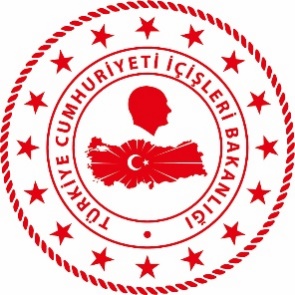 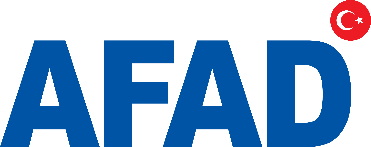 İÇİŞLERİ BAKANLIĞIAfet ve Acil Durum Yönetimi BaşkanlığıEğitim Dairesi Başkanlığı EĞİTİM KAYIT FORMUKişisel verilerin korunması kanunu kapsamında eğitim sonrasında yapılacak anket çalışmasına katılmayı kabul ediyorum.                                                                                 								İMZA      Aşağıdaki bilgiler; “Sertifika, Katılım Belgesi gibi belge ve ortamlarda kullanılacağından dolayı, bilgilerin doğru, eksiksiz ve okunaklı bir şekilde doldurulması gerekmektedir.      Aşağıdaki bilgiler; “Sertifika, Katılım Belgesi gibi belge ve ortamlarda kullanılacağından dolayı, bilgilerin doğru, eksiksiz ve okunaklı bir şekilde doldurulması gerekmektedir.      Aşağıdaki bilgiler; “Sertifika, Katılım Belgesi gibi belge ve ortamlarda kullanılacağından dolayı, bilgilerin doğru, eksiksiz ve okunaklı bir şekilde doldurulması gerekmektedir.1T.C. Kimlik No:2Adı – Soyadı:3Öğrenim Durumu:4Unvanı / Görevi:5Cep Telefonu:6E-posta:7Kurum Adı:8Katılımcının İli         :                                              Katılımcının İlçesi:9Eğitimin Adı:10Eğitim Tarihleri:    …. / …. / 20….    –     …. / …. / 20….11Eğitim Verilen İl                                               Eğitim Verilen İlçe:12Daha önce bir afet yaşadınız mı? (evet/hayır):